INTERNATIONAL SCHOLARSHIP PROGRAMMES:2018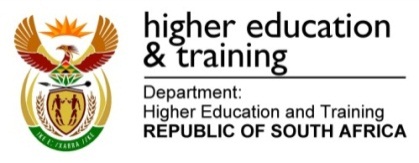 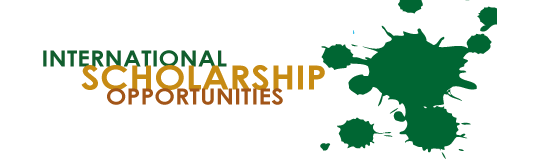 UNDERGRADUATEAPPLICANTS (BACHELOR’S)Complete all sections of this form. Answers must be typed. Hand written submissions will not be considered.Each scholarship has a different application process, completing and submitting this form is only part of the process. Read the call for applications for the intended scholarship programme carefully and comply with all the application requirements, submit all required documents to the correct address or online, as applicable.Applications that do not meet the minimum criteria, that are received late, that are incomplete or have not fulfilled other required processes will not be considered and will automatically be disqualified.If you are applying for more than one scholarship through DHET, please submit separate forms for each scholarship.The DHET does not work with any recruitment agencies or charge a fee to apply for international scholarship programmes.Section A: Scholarship informationOnly submit an application in response to a call that is currently open, visit www.internationalscholarships.dhet.gov.za for more information.Section B: Applicant InformationSection C: Contact detailsSection D: Academic backgroundSection E: About your scholarship applicationSection F: Current work/studySection G: Plans and goalsSection H: Nomination (if applicable)Section I: Reference (school teacher, principal or work supervisor)Section J: Terms and ConditionsBy submitting this application form you agree that:You will submit all other documents required to be considered for this scholarship as indicated in the call for applications(this could include applications for univerity admission and/or to the scholarship awarding agency). All information and supporting documents providedas part of your application are accurate and authentic, including all information and documents submitted to DHET, for university admission and to the scholarship awarding agency.Any references provided may be contacted by the Department of Higher Education and Training.Any information or documents provided may be submitted for verification.Should any information provided be found to be false, your application will immediately be disqualified. If a scholarship has already been awarded, it may be withdrawn immediately and all costs incurred on your behalf will be claimed from you. You have read and understood the terms and conditions of the scholarship as outlined in the call for applications and provided by the scholarship awarding agency. Additional supporting documents may be requested.Name:			Click this box to agree to the above conditions:	Name of scholarship programme: SurnameSurnameSurnameFirst namesFirst namesPreferred namePreferred namePreferred nameID No.ID No.ID No.Passport no.Passport no.Passport no.MaleFemaleFemaleDate of birthDate of birthDate of birthHow old will you be on 1 September 2018?How old will you be on 1 September 2018?How old will you be on 1 September 2018?How old will you be on 1 September 2018?How old will you be on 1 September 2018?How old will you be on 1 September 2018?How old will you be on 1 September 2018?How old will you be on 1 September 2018?How old will you be on 1 September 2018?RaceAfricanAfricanAfricanColouredIndianIndianWhiteOtherDisabilityYESYESNOIf yes, state nature of disability and any support that may be required abroad.If yes, state nature of disability and any support that may be required abroad.If yes, state nature of disability and any support that may be required abroad.If yes, state nature of disability and any support that may be required abroad.If yes, state nature of disability and any support that may be required abroad.If yes, state nature of disability and any support that may be required abroad.If yes, state nature of disability and any support that may be required abroad.If yes, state nature of disability and any support that may be required abroad.If yes, state nature of disability and any support that may be required abroad.Have you ever applied for or received an international scholarship through DHET before?Have you ever applied for or received an international scholarship through DHET before?Have you ever applied for or received an international scholarship through DHET before?Have you ever applied for or received an international scholarship through DHET before?Have you ever applied for or received an international scholarship through DHET before?Have you ever applied for or received an international scholarship through DHET before?Have you ever applied for or received an international scholarship through DHET before?Have you ever applied for or received an international scholarship through DHET before?Have you ever applied for or received an international scholarship through DHET before?Have you ever applied for or received an international scholarship through DHET before?Have you ever applied for or received an international scholarship through DHET before?Have you ever applied for or received an international scholarship through DHET before?Have you ever applied for or received an international scholarship through DHET before?Have you ever applied for or received an international scholarship through DHET before?Have you ever applied for or received an international scholarship through DHET before?Have you ever applied for or received an international scholarship through DHET before?Have you ever applied for or received an international scholarship through DHET before?Have you ever applied for or received an international scholarship through DHET before?YESYESNONOIf yes, explainIf yes, explainHave you, or do you intend to apply for any other scholarships in 2018?Have you, or do you intend to apply for any other scholarships in 2018?Have you, or do you intend to apply for any other scholarships in 2018?Have you, or do you intend to apply for any other scholarships in 2018?Have you, or do you intend to apply for any other scholarships in 2018?Have you, or do you intend to apply for any other scholarships in 2018?Have you, or do you intend to apply for any other scholarships in 2018?Have you, or do you intend to apply for any other scholarships in 2018?Have you, or do you intend to apply for any other scholarships in 2018?Have you, or do you intend to apply for any other scholarships in 2018?Have you, or do you intend to apply for any other scholarships in 2018?Have you, or do you intend to apply for any other scholarships in 2018?Have you, or do you intend to apply for any other scholarships in 2018?Have you, or do you intend to apply for any other scholarships in 2018?Have you, or do you intend to apply for any other scholarships in 2018?Have you, or do you intend to apply for any other scholarships in 2018?Have you, or do you intend to apply for any other scholarships in 2018?Have you, or do you intend to apply for any other scholarships in 2018?YESYESNONOIf yes, explainIf yes, explainEmail addressCell phone no.Alternative no.Home provinceCurrent provinceHighschoolHighschoolCertificate obtainedYear of completionYear of completionAverage mark (%)excluding L.O.Major Subjects in the Final Year of Highest QualificationMajor Subjects in the Final Year of Highest QualificationMajor Subjects in the Final Year of Highest QualificationMark (%)Mark (%)1.2.3.4.5.6.7.List up to three extramural activities that you participate in during high school (eg sports, clubs, volunteer work etc)List up to three extramural activities that you participate in during high school (eg sports, clubs, volunteer work etc)1.2.3.Listany post school education you have registered for (if applicable)Listany post school education you have registered for (if applicable)Listany post school education you have registered for (if applicable)Listany post school education you have registered for (if applicable)Listany post school education you have registered for (if applicable)Listany post school education you have registered for (if applicable)Listany post school education you have registered for (if applicable)InstitutionDates enrolledDates enrolledName of course / programme / degree / diplomaQualification CompletedQualification CompletedInstitutionFromToName of course / programme / degree / diplomaQualification CompletedQualification Completed1.YESNO2.YESNO3.YESNOHave you submitted an application for this scholarship directly to the agency concerned?Have you submitted an application for this scholarship directly to the agency concerned?Have you submitted an application for this scholarship directly to the agency concerned?Have you submitted an application for this scholarship directly to the agency concerned?Have you submitted an application for this scholarship directly to the agency concerned?YESNOHave you applied for admission to any of your preferred institutions?Have you applied for admission to any of your preferred institutions?Have you applied for admission to any of your preferred institutions?Have you applied for admission to any of your preferred institutions?Have you applied for admission to any of your preferred institutions?YESNOProvide information on your top three proposed institutions and programmes of study in order of preference. The institution you identify must offer the course you would like to study and you must meet their entry criteria. Some scholarships require you to apply directly to the institution in addition to applying for the scholarship.Provide information on your top three proposed institutions and programmes of study in order of preference. The institution you identify must offer the course you would like to study and you must meet their entry criteria. Some scholarships require you to apply directly to the institution in addition to applying for the scholarship.Provide information on your top three proposed institutions and programmes of study in order of preference. The institution you identify must offer the course you would like to study and you must meet their entry criteria. Some scholarships require you to apply directly to the institution in addition to applying for the scholarship.Provide information on your top three proposed institutions and programmes of study in order of preference. The institution you identify must offer the course you would like to study and you must meet their entry criteria. Some scholarships require you to apply directly to the institution in addition to applying for the scholarship.Provide information on your top three proposed institutions and programmes of study in order of preference. The institution you identify must offer the course you would like to study and you must meet their entry criteria. Some scholarships require you to apply directly to the institution in addition to applying for the scholarship.Provide information on your top three proposed institutions and programmes of study in order of preference. The institution you identify must offer the course you would like to study and you must meet their entry criteria. Some scholarships require you to apply directly to the institution in addition to applying for the scholarship.Provide information on your top three proposed institutions and programmes of study in order of preference. The institution you identify must offer the course you would like to study and you must meet their entry criteria. Some scholarships require you to apply directly to the institution in addition to applying for the scholarship.InstitutionDegreeName of courseLanguage of instructionLanguage of instructionLanguage of instruction1.2.3.What are you currently doing?What are you currently doing?What are you currently doing?EmployedStudentStudentUnemployedIf you are employed, provide the name of the company / institutionDoes your employer support this scholarship application?Does your employer support this scholarship application?If you are awarded this opportunity what are your plans with respect to your employment?If you are studying, provide the name of the institution and course and the start/end datesIf you are awarded this opportunity what are your plans with respect to your current studies?If you are awarded this opportunity what are your plans with respect to your current studies?If you are awarded this opportunity what are your plans with respect to your current studies?In 250-300 words, provide a motivation for your application with regards to both your personal and professional goals for the next 5 to 10 years?Keep your responses to the below questions brief and clear. Answers are expected to be between 50 and 80 words, but should not exceed 100 words per question. Spelling, language and content are important. Keep your responses to the below questions brief and clear. Answers are expected to be between 50 and 80 words, but should not exceed 100 words per question. Spelling, language and content are important. Why are you applying to study in this particular country? What interests you about your chosen field of study?Describe any leadership roles that you have held, and community projects or volunteer activities that you have been involved in.How will your being awarded this scholarship enhance the development of your community and South Africa? What do you consider to be your strengths, and how will these help you to successfully complete a degree abroad?What do you consider to be your personal weaknesses?What challenges would you expect to encounter while studying in a foreign country, and how could you prepare for these challenges?If you have been officially nominated by another government department, provincial government, agency, employer or institution, provide these details here and submit a signed nomination letter with your application form If you have been officially nominated by another government department, provincial government, agency, employer or institution, provide these details here and submit a signed nomination letter with your application form If you have been officially nominated by another government department, provincial government, agency, employer or institution, provide these details here and submit a signed nomination letter with your application form If you have been officially nominated by another government department, provincial government, agency, employer or institution, provide these details here and submit a signed nomination letter with your application form Name of nominating agency / departmentContact personPosition / titleEmail addressPhone no.Full nameCompany / institutionRelationship to youPhone no.Email address